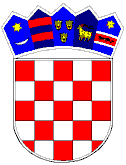 Temeljem članka 76. stavak 3. Zakona o sportu („Narodne novine“, broj 71/06, 150/08, 124/11, 86/12, 94/13, 85/15, 9/16, 98/19, 47/20 i 77/20) i članka 30.Statuta Općine Sikirevci („Službeni vjesnik Brodsko-posavske županije“ br.11/21.),  Općinsko vijeće Općine Sikirevci na svojoj 13. sjednici održanoj dana 31.ožujka 2023. godine donosiODLUKA O USVAJANJU IZVJEŠĆA O IZVRŠENJU PROGRAMA
javnih potreba u sportu na području Općine Sikirevci za 2022. godinu Članak 1.Planirana sredstva u Proračunu Općine Sikirevci za 2022.godinuza financiranje javnih potreba u sportu izvršena su kako slijedi:Članak 2.Sredstva iz točke I. ovog Programa utrošena su za realizaciju sportskih programa:provođenje sportskih aktivnosti djece, mladeži i studenatapoticanje i promicanje sportadjelovanje sportskih udrugasportska priprema, opća i posebna zdravstvena zaštita sportašasportsko-rekreacijske aktivnosti građanasportske aktivnosti osoba s teškoćama u razvoju i osoba s posebnim potrebamaplaniranje, izgradnja, korištenje i održavanje sportskih građevina od značaja za Općinu Sikirevci.Članak 3.Raspodjelu sredstava za potrebe sporta utvrdio je Općinski načelnik Općine Sikirevci na temelju provedenog javnog natječaja sukladno Uredbi o kriterijima, mjerilima i postupcima financiranja i ugovaranja programa i projekata od interesa za opće dobro koje provode udruge („Narodne novine“, broj 26/15.) svojom Odlukom po prethodno pribavljenom mišljenju Povjerenstva o javnom  natječaju.Članak 4.Ova Odluka o usvajanju Izvješća o izvršenju Programa stupa na snagu osmoga dana od dana objave  u „Službenom glasniku Općine Sikirevci“, a biti će objavljeno i na službenoj stranici Općine Sikirevci www.sikirevci.hr. OPĆINSKO VIJEĆEOPĆINE SIKIREVCIPredsjednik Općinskog vijećaTomislav Zovko,KLASA: 400-04/23-01/5URBROJ: 2178-26-02-23-01Sikirevci, 31.ožujak  2023.REDNI BROJ I OPISIZVRŠENJE PLANA PRORAČUNA 2022. GODINAR194 TEKUĆE DONACIJE SPORTSKIM DRUŠTVIMA - BEZ JAVNOG POZIVAIzvor: 11 Izvorni općinski prihodi6.000,00R190 TEKUĆE DONACIJE U NOVCU KONJOGOJSKA UDRUGAIzvor: 11 Izvorni općinski prihodi13.000,00R191 TEKUĆE DONACIJE U NOVCU LD GRANIČARIIzvor: 11 Izvorni općinski prihodi10.000,00R188 TEKUĆE DONACIJE U NOVCU NK SIKIREVCIIzvor: 11 Izvorni općinski prihodi140.000,00R189 TEKUĆE DONACIJE U NOVCU NK SLOGA JARUGEIzvor: 11 Izvorni općinski prihodi92.000,00R195 TEKUĆE DONACIJE U NOVCU RD GRGEC JARUGEIzvor: 11 Izvorni općinski prihodi2.000,00R192 TEKUĆE DONACIJE U NOVCU ŠKOLA NOGOMETA SIKIREVCIIzvor: 11 Izvorni općinski prihodi35.000,00UKUPNO: 298.000,00